ПРОТОКОЛпубличных слушаний по проекту планировки территории и проекту межевания территории для проектирования и строительства объекта ПАО «Оренбургнефть»: «Оренбургнефть»: 4272: «Сбор нефти и газа со скважин  №№ 77,82 Покровско-Сорочинского лицензионного участка (корректировка проекта 2383)» на территории Кинзельского сельсовета Красногвардейского района Оренбургской областиДата проведение публичных слушаний «11» декабря 2017 года.Место проведения публичных слушаний: Оренбургская область, Красногвардейского района, село Кинзелька, ул.Школьная, 7а.Основание проведения публичных слушаний: Конституция Российской Федерации, Градостроительный кодекс Российской Федерации, Федеральный закон от 29.12.2004 года № 191-ФЗ «О введении в действие Градостроительного кодекса РФ», Федеральный закон от 06.10.2003 года № 131-ФЗ «Об общих принципах организации местного самоуправления в Российской Федерации», Устав МО Кинзельский сельсовет, Постановление Администрации муниципального образования Кинзельский сельсовет Красногвардейского района Оренбургской области от 12 сентября 2017 г. № 100-п «О  подготовке документации по планировке территории (проект планировки территории и проект межевания территории) для проектирования и строительства объекта ПАО «Оренбургнефть»: 4272: «Сбор нефти и газа со скважин  №№ 77,82 Покровско-Сорочинского лицензионного участка (корректировка проекта 2383)», Постановление Администрации муниципального образования Кинзельский сельсовет Красногвардейского района Оренбургской области № 117-п от 25.10.2017 г. «О проведении публичных (общественных) слушаний по проекту планировки территории и проекту межевания территории для проектирования и строительства объекта ПАО «Оренбургнефть»: 4272: «Сбор нефти и газа со скважин  №№ 77,82 Покровско-Сорочинского лицензионного участка (корректировка проекта 2383)» на территории Кинзельского сельсовета Красногвардейского района Оренбургской области»Председательствующий: Работягов Геннадий Николаевич – глава сельсовета.Секретарь: Морозова Светлана Александровна – делопроизводитель сельсовета.Присутствовали:Представитель разработчика документации ООО «СамараНИПИнефть» – Зарубина Елена ВикторовнаСпециалист 1 категории отдела архитектуры и градостроительства администрации Красногвардейского района – Тихонова Лидия Николаевна.Жители МО Кинзельский сельсовет –  13 человекСЛУШАЛИ: Работягова Г. Н.  – главу администрации муниципального образования Кинзельский сельсовет. Он объявил о начале публичных слушаний по проекту планировки территории и проекту межевания территории для проектирования и строительства объекта ПАО «Оренбургнефть»: 4272: «Сбор нефти и газа со скважин  №№ 77,82 Покровско-Сорочинского лицензионного участка (корректировка проекта 2383)» в границах муниципального образования Кинзельский сельсовет Красногвардейского района Оренбургской области.Предложил утвердить повестку дня:1. Публичное слушание по проекту планировки территории и проекту межевания территории для проектирования и строительства объекта  ПАО «Оренбургнефть»: 4272: «Сбор нефти и газа со скважин  №№ 77,82 Покровско-Сорочинского лицензионного участка (корректировка проекта 2383)» в границах муниципального образования Кинзельский сельсовет Красногвардейского района Оренбургской области.Голосование за данное предложение.Результаты голосования:Голосовало «ЗА» - 13Голосовало «ПРОТИВ» - 0Воздержалось – 0Не голосовало – 0Голосовало – 0РЕШИЛИ: Повестку дня публичных слушаний принять в целом.СЛУШАЛИ: Зарубину Елену Викторовну, ответственную по проекту ООО «СамараНИПИнефть». Она рассказал основные проектные решения, и пояснила какие работы планируются производить по данному проекту.Мнения, замечания и предложения участников публичных слушаний:Поступили замечания от специалиста 1 категории отдела архитектуры и градостроительства администрации Красногвардейского района Тихоновой Л.Н. (Приложение к протоколу).На голосование поступило одно предложение: Утвердить проект планировки и проект межевания территории для проектирования и строительства объекта ПАО «Оренбургнефть»: 4272: «Сбор нефти и газа со скважин  №№ 77,82 Покровско-Сорочинского лицензионного участка (корректировка проекта 2383)» в границах Кинзельского сельсовета Красногвардейского района Оренбургской области.Голосование за данное предложение.Результаты голосования:Голосовало «ЗА» - 13Голосовало «ПРОТИВ» - 0Воздержалось – 0Не голосовало – 0Голосовало – 0РЕШИЛИ: Проект планировки и проект межевания территории для проектирования и строительства объекта ПАО «Оренбургнефть»: 4272: «Сбор нефти и газа со скважин  №№ 77,82 Покровско-Сорочинского лицензионного участка (корректировка проекта 2383)»  в границах муниципального образования Кинзельский сельсовет Красногвардейского района Оренбургской области утвердить после доработки с учетом поступивших замечаний и предложений. Председательствующий: Вопросы повестки  дня рассмотрены, разрешите публичное слушание считать закрытым.Дата составления протокола: 11 декабря 2017 года.Председатель  собрания                                  Г. Н. РаботяговСекретарь собрания                                        С. А. МорозоваЗаключениео результатах публичных слушаний в МО Кинзельский сельсоветКрасногвардейского района Оренбургской области по проекту планировки территории и проекту межевания территории для проектирования и строительства объекта ПАО «Оренбургнефть» 4272: «Сбор нефти и газа со скважин  №№ 77,82 Покровско-Сорочинского лицензионного участка (корректировка проекта 2383)» 11 декабря 2017г.Публичные  слушания проведены в соответствии с Градостроительным кодексом Российской Федерации. Количество участников публичных слушаний  13 человек.Время проведения 11.12.2017 г. в 15:00 часов по адресу: Красногвардейский район, с. Кинзелька, ул. Школьная, 7, в здании Кинзельского СДК.По результатам публичных слушаний по рассмотрению проекта планировки территории и проекту межевания территории для проектирования и строительства объекта ПАО «Оренбургнефть» 4272: «Сбор нефти и газа со скважин  №№ 77,82 Покровско-Сорочинского лицензионного участка (корректировка проекта 2383)» в границах муниципального образования Кинзельский сельсовет Красногвардейского района Оренбургской области составлен протокол публичных слушаний.Заключение: По результатам публичных слушаний по рассмотрению проекта планировки и проекта межевания территории для проектирования и строительства объекта ПАО «Оренбургнефть» 4272: «Сбор нефти и газа со скважин  №№ 77,82 Покровско-Сорочинского лицензионного участка (корректировка проекта 2383)» в границах муниципального образования Кинзельский сельсовет Красногвардейского района Оренбургской области:1. Публичные слушания по рассмотрению проекта планировки и проекта межевания территории для проектирования и строительства объекта ПАО «Оренбургнефть» 4272: «Сбор нефти и газа со скважин  №№ 77,82 Покровско-Сорочинского лицензионного участка (корректировка проекта 2383)»  в границах муниципального образования Кинзельский сельсовет Красногвардейского района Оренбургской области проведены в соответствии с действующим законодательством и считаются состоявшимися. 2. Проект планировки и проект межевания территории для проектирования и строительства объекта ПАО «Оренбургнефть» 4272: «Сбор нефти и газа со скважин  №№ 77,82 Покровско-Сорочинского лицензионного участка (корректировка проекта 2383)»  в границах муниципального образования Кинзельский сельсовет Красногвардейского района Оренбургской области утвердить после доработки с учетом поступивших замечаний и предложений. 3.  Разместить настоящее заключение в порядке, установленном для официального обнародования правовых актов, на официальных стендах и разместить на официальном сайте муниципального образования Кинзельский сельсовет в сети «Интернет».Глава администрации                                                                                   МО Кинзельский сельсовет                                                                                 Г.Н. Работягов     Приложение к протоколу публичных слушаний по проекту планировки территории и проекту межевания территории для проектирования и строительства ПАО «Оренбургнефть» 4272: «Сбор нефти и газа со скважин  №№ 77,82 Покровско-Сорочинского лицензионного участка (корректировка проекта 2383)»  на территории Кинзельского сельсовета Красногвардейского района Оренбургской области от 11.12.2017 г.Основная часть. Общее.Состав, наименование разделов, содержание разделов проекта планировки не соответствует требованиям постановления Правительства РФ от 12 мая 2017г. №564. Согласно п.28 постановления Правительства  РФ  от  12.05. 2017г. №564  раздел  «Материалы  по  обоснованию  проекта  планировки  территории.  Пояснительная записка»  должен   содержать:а) описание природно-климатических условий территории, в отношении которой разрабатывается проект планировки территории; - (имеется в проекте)б) обоснование определения границ зон планируемого размещения линейных объектов; (в  пункте  16  пояснит. записки имеется)в) обоснование определения границ зон планируемого размещения линейных объектов, подлежащих переносу (переустройству) из зон планируемого размещения линейных объектов. В  тексте  пояснительной  записки укажите, объектов, подлежащих переносу (переустройству)  -  не  имеется.  д) ведомость пересечений границ зон планируемого размещения линейного объекта (объектов) с сохраняемыми объектами капитального строительства (здание, строение, сооружение, объект, строительство которого не завершено), существующими и строящимися на момент подготовки проекта планировки территории; - (не  имеется в проекте)е) ведомость пересечений границ зон планируемого размещения линейного объекта (объектов) с объектами капитального строительства, строительство которых запланировано в соответствии с ранее утвержденной документацией по планировке территории; - (не отражено в пояснительной записке проекта)ж) ведомость пересечений границ зон планируемого размещения линейного объекта (объектов) с водными объектами (в том числе с водотоками, водоемами, болотами и т.д.). - (не отражено в пояснительной записке проекта) Графическая  часть.Состав, наименование раздела, содержание раздела не соответствует требованиям постановления Правительства РФ от 12 мая 2017г. №564.Схема организации улично-дорожной сети для данного проекта не подготавливается. (Смотри пункт 21 Постановления №564).Схема границ зон с особыми условиями использования территории.Подготовка чертежа должна осуществляться на цифровой топографической карте. Карта подготавливается в соответствии с требованиями приказа Минстроя РФ от 25.04.2017г. №739/пр. Не указана граница территории, в отношении которой осуществляется подготовка проекта планировки. Не указаны границы зон планируемого размещения линейных объектов, устанавливаемые в соответствии с нормами отвода земельных участков для конкретных видов линейных объектов.Не указаны границы зон планируемого размещения линейных объектов, подлежащих переносу (переустройству) из зон планируемого размещения линейных объектов. Согласно п. 25  Постановления  №564  от  12.05.2017  должна  быть  «Схема границ территорий, подверженных риску возникновения чрезвычайных ситуаций природного и техногенного характера» (пожар, взрыв, химическое, радиоактивное заражение, затопление, подтопление, оползень, карсты, эрозия и т.д.), на которой  отображаются:  границы территорий, подверженных риску возникновения чрезвычайных ситуаций природного и техногенного характера (в соответствии с исходными данными, материалами документов территориального планирования, а в случае их отсутствия - в соответствии с нормативно-техническими документами). Пример: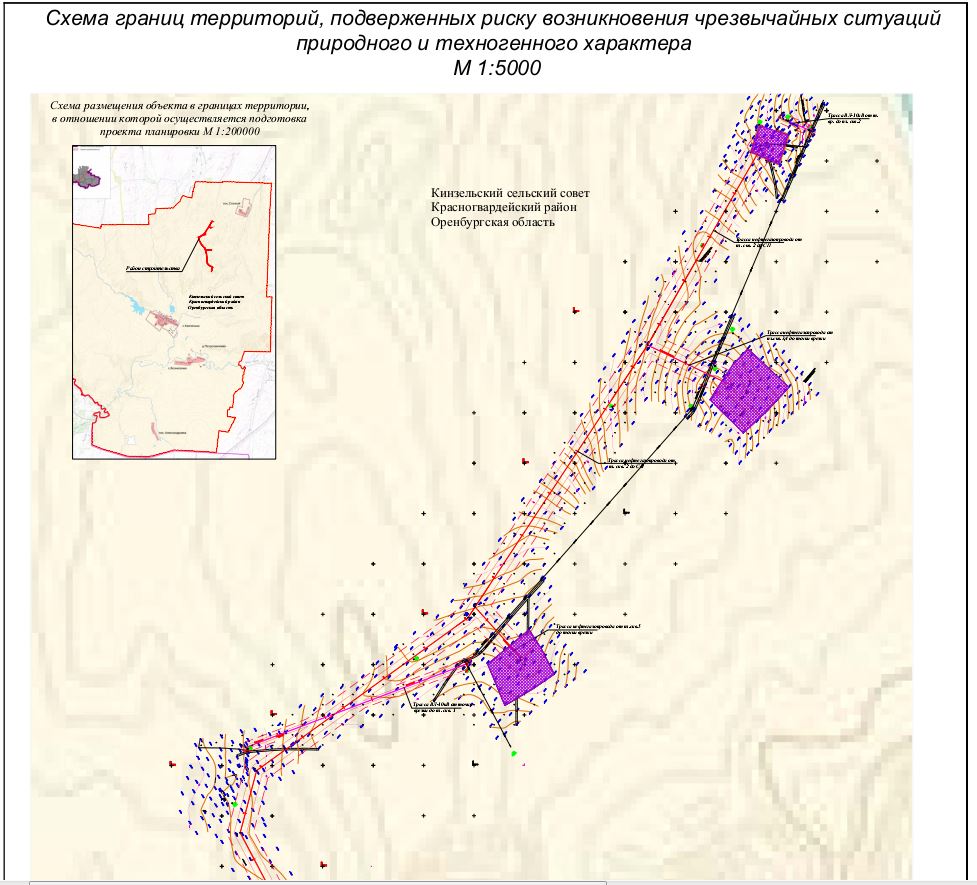 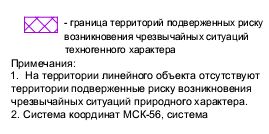 Отсутствует  «Схема   конструктивных и планировочных решений, в  качестве  обоснования  границ зон планируемого размещения линейных объектов», на  которой указываются  механизмы   или  объекты  для  которых  устанавливаются  эти  границы.                                                        Пример: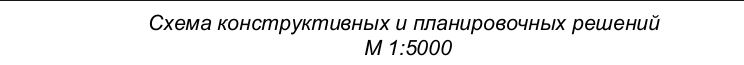 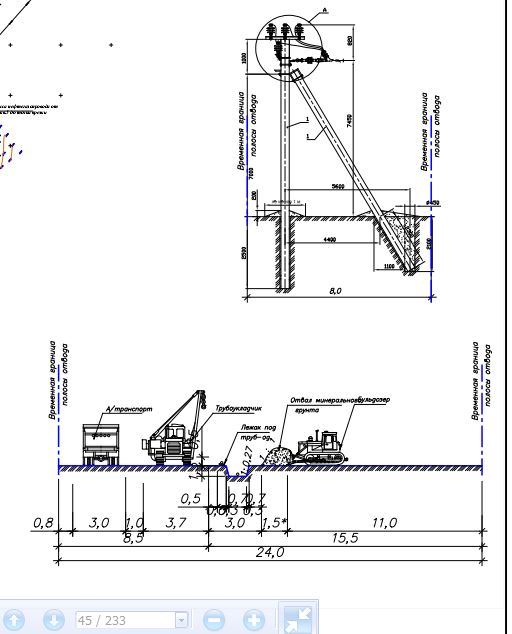 13.  Согласно п.22  Постановления  №564  от  12.05.2017   «Схема  вертикальной  планировки  территории»  в  Вашем  случае  не  выполняется.Основная  часть проекта планировки территории.14.  На  л.  12  Исправить  «Завьяловский  сельсовет»  на  Кинзельский  и  номер  скважины  и  месторождение  неправильные.15.  Указать  что  в  проект  планировки  линейного  объекта  входят  и  площадные  объекты,  в  тексте они никак  не  объединены.Графическая  часть.16.  В  условных  обозначениях  укажите  «Проектируемые  красные  линии»17.  Отсутствует  чертеж  «Границы  зон  планируемого  размещения  линейных  объектов».  (Можно  объединить  с  чертежом  красных  линий).